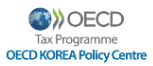 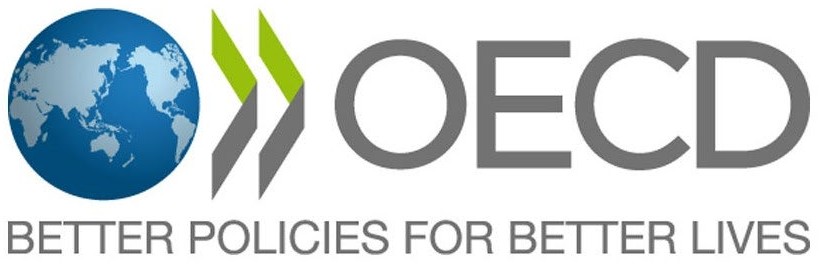 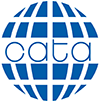 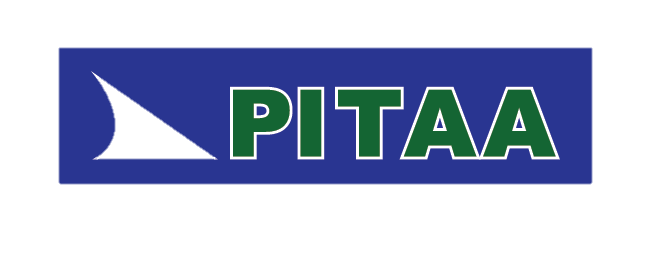 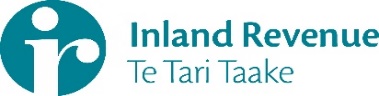 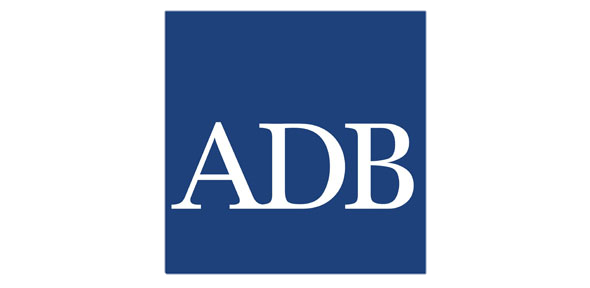 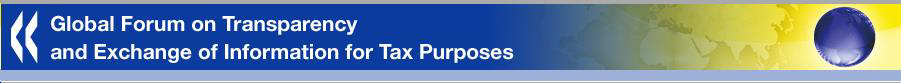 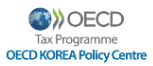 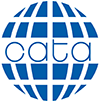 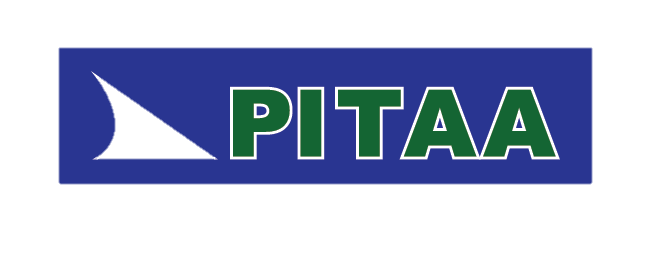 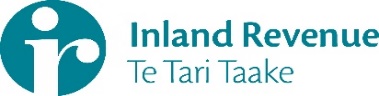 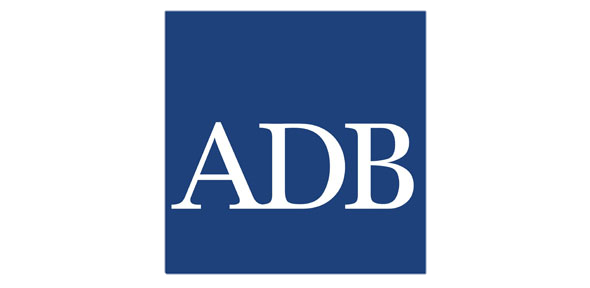 TAX AVOIDANCE AND EVASION EVENT3 – 7 June 2019Nadi, FijiRegistration formPlease note that the deadline for registration is 24 May 2019.To confirm your attendance at the event, please complete and return this registration form to:Javier.BELMONTEFUENTES@oecd.org and CTP.GlobalRelations@oecd.org Title   Ms.   Mr.   Mr.First nameLast nameOrganisationProfessional title/PositionEmail addressRepresenting country/jurisdictionPlease, check to confirm your attendance to the Tax Avoidance and Evasion event in Nadi, Fiji:  I confirm my attendance to the event  I confirm my attendance to the event  I confirm my attendance to the event  I confirm my attendance to the eventDo you need a visa letter to attend the event?☐   Yes☐   Yes☐   
No☐   
NoDo you have any dietary restrictions?☐   Yes                   ☐   Yes                   ☐   
No☐   
NoDo you have any dietary restrictions?If yes, let us know which:If yes, let us know which:If yes, let us know which:If yes, let us know which: